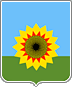 АДМИНИСТРАЦИЯМУНИЦИПАЛЬНОГО РАЙОНА БОГАТОВСКИЙСАМАРСКОЙ ОБЛАСТИПОСТАНОВЛЕНИЕОт 01.03.2016 № 159О внесении изменений в административный регламент, утвержденный Постановлением Администрации муниципального района Богатовский Самарской области от 16.11.2015 N 1197 «Об утверждении административного регламента «Выдача согласия на обмен  занимаемых жилых помещений гражданам-нанимателям жилых помещений муниципального жилищного фонда по договорам социального найма»В целях приведения муниципальных правовых актов в соответствие с Федеральным законом от 01 декабря  2014 г. N 419-ФЗ "О внесении изменений в отдельные законодательные акты Российской Федерации по вопросам социальной защиты в связи с ратификацией Конвенции о правах инвалидов" и в соответствии с поручением первого вице-губернатора- председателя Правительства Самарской области А.П. Нефедова от 02.07.2015 года № 6-56/1697 (абзац 5 пункта 2), руководствуясь Уставом муниципального района Богатовский, Администрация муниципального района Богатовский Самарской области ПОСТАНОВЛЯЕТ:Внести  изменения в административный регламент, утвержденный Постановлением Администрации муниципального района Богатовский Самарской области от 16.11.2015 N 1197 «Выдача согласия на обмен  занимаемых жилых помещений гражданам-нанимателям жилых помещений муниципального жилищного фонда по договорам социального найма»  следующие изменения: п. 10.  дополнить абзацем следующего содержания:                  «Для инвалидов по зрению обеспечивается дублирование необходимой для ознакомления зрительной информации, а также надписей, знаков и иной текстовой и графической информации знаками, выполненными укрупненным шрифтом и рельефно-точечным шрифтом Брайля. Разрешается допуск собаки-проводника на объекты (здания, помещения), в которых предоставляются услуги.  Совместно с инвалидами по слуху в момент оказания услуги допускается присутствие сурдопереводчика».п. 51. дополнить абзацем следующего содержания:                   «Для обслуживания инвалидов помещения оборудуются пандусами, специальными ограждениями и перилами, обеспечивающими беспрепятственное передвижение и разворот инвалидных колясок. Столы для обслуживания инвалидов размещаются в стороне от входа с учетом беспрепятственного подъезда и разворота колясок.   При наличии общественной организации инвалидов о технической невозможности обеспечения доступности помещений (здания) для инвалидов на специально подготовленного сотрудника учреждения (организации), в котором предоставляется государственная услуга, административно-распорядительным актом возлагается обязанность по оказанию ситуационной помощи инвалидам всех категорий на время предоставления государственной услуги».Контроль за исполнением настоящего постановления возложить на заместителя Главы муниципального района Богатовский Самарской области по строительству и ЖКХ С.А. Гузева.Опубликовать настоящее Постановление в районной газете «Красное Знамя».Настоящее Постановление вступает в силу со дня опубликования.                                                     Глава  муниципального района БогатовскийСамарской области                                                                                В.В.ТуркинЕ.Н.Туркина 22215